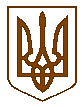 БУЧАНСЬКА     МІСЬКА      РАДАКИЇВСЬКОЇ ОБЛАСТІОДИНАДЦЯТА  СЕСІЯ    СЬОМОГО    СКЛИКАННЯР  І   Ш   Е   Н   Н   Я« 26 »  травня  2016 р. 						             № 461 - 11-VІІПро розгляд зверненняФОП Сухоцької Н.М.	Розглянувши заяву фізичної особи-підприємця Сухоцької Наталії Михайлівни про продовження терміну дії договору оренди земельної ділянки, площею 402 кв.м, по вул. Ново-Яблунська, 45-б, для обслуговування магазину, яка перебуває в оренді відповідно до договору оренди від 02.06.2011 року, що зареєстрований у відділі Держкомзему у м. Бучі Київської області за №321080004000039 від 02.06.2011 року, враховуючи Земельний кодекс України, Податковий кодекс України, Закон України «Про оренду землі», керуючись Законом України «Про місцеве самоврядування в Україні», міська радаВИРІШИЛА:Продовжити термін дії договору оренди земельної ділянки, який зареєстрований у відділі Держкомзему у м. Бучі Київської області за №321080004000039 від 02.06.2011 року, укладений між ФОП Сухоцькою Н.М. та Бучанською міською радою, кадастровий номер 3210800000:01:074:0068, площа 402 кв.м, для обслуговування магазину по вул. Ново-Яблунській, 45-б, в м. Буча, із застосуванням відсоткової ставки орендної плати 10% від нормативної грошової оцінки відповідно до умов основного договору, на 5 років. Фінансовому управлінню вжити відповідних заходів.ФОП Сухоцькій Н.М. зареєструвати договір оренди відповідно до Закону України «Про державну реєстрацію речових прав на нерухоме майно та їх обтяжень».Контроль за виконанням даного рішення покласти на комісію з питань соціально-економічного розвитку, підприємництва, житлово-комунального господарства, бюджету, фінансів та інвестування.Секретар ради					В.П.Олексюк